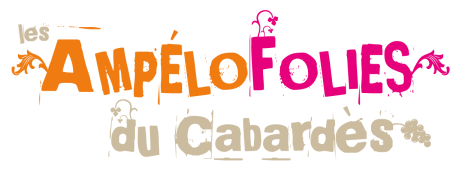 BUFFET DINATOIRE A MOUSSOULENS LE SAMEDI 16 DECEMBRE 2023.MAISON DU TEMPS LIBRE A 13H15 40 € par personne.Mousseline de brandade de morue à la brumale, truite fumée.Toast grillé, œuf de caille, mayonnaise à la brumale.Mousseline de chou-fleur truffée à la mélano, anguille fumée.Croque-monsieur au Saint Agur truffé à la mélano, effiloché de poitrine fumée. (Pièce chaude).Saumon sur un lit de petits légumes croquants, mousseline à la mélano. (Pièce chaude).Paleron de veau confit cuit à basse température sur une brunoise de champignons de Paris, sauce Périgueux (Pièce chaude),  accompagné d’un écrasé de pomme de terre truffé.Glace cabécou truffée à la mélano, gelée de muscat de Saint Jean truffée.Mini baba au rhum chantilly truffée (mélano)Mini mousse vanille truffée.Café ExpressoVin et carthagène Ampélo compris.